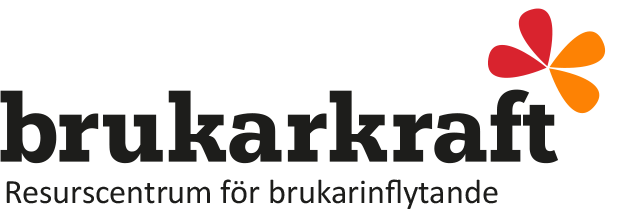 Datum	          Nr
_________    _____ 
Enkät brukarrevision vid rehabiliteringsenheten X Tack för att du ställer upp och besvarar våra frågor. Vi tycker att det är viktigt att användarna av rehabiliteringsenhetens verksamhet kommer till tals. Med dina synpunkter deltar du i att utveckla och förbättra verksamheten. 

Självklart är du anonym när du deltar i den här undersökningen. Ingen kommer att kunna veta vem som har besvarat vilken enkät. Enkäten består av 30 frågor. De flesta har fasta svarsalternativ där du bara kryssar i ett av alternativen om inte annat anges vid frågan. Till några frågor vill vi att du med egna ord skriver ner vad du tycker. Om du undrar över något är det bara att fråga någon av oss som är på plats.Din bakgrund1. Jag är 	
☐ man	
☐ kvinna	   
☐ Jag har annan könsidentitet2. Jag är 	
☐ under 25 år         
☐ 25-40 år            
☐ 41-50 år	
☐ 51 år eller äldre3. Har du gått i rehabiliteringsbehandling tidigare?	
☐ Ja, en gång	        
☐ Ja, flera gånger	
☐ NejStödet till dig innan du kom hit4. Hur gick det att få kontakt med rehabiliteringsenheten?☐ Det var lätt	
☐ Det var svårt	
☐ Vet ej5. Hur snabbt fick du hjälp efter din första kontakt med rehabiliteringsenheten?  
☐ Samma dag	
☐ Inom en veckan	
☐ Inom två veckor☐ Inom en månad	
☐ Efter mer än en månad6.  Hur lång tid gick det mellan att du kom hit och att du började din träning?
☐ 1-3 dagar
☐ 4-6 dagar
☐ 1-2 veckor
☐ Mer än 2 veckor
☐ Mer än 1 månad
     Nuläget – verksamheten du är i nu7. Jag är här i första hand på grund av:☐ Arbetsskada☐ Olycksfall utanför arbetet
☐ Sjukdom
☐ Vårdskada8. Nu deltar jag i följande behandling eller insats (en eller flera kan anges):
_______________________________________________________________________
_______________________________________________________________________
_______________________________________________________________________
_______________________________________________________________________
_______________________________________________________________________9. Finns det en plan (behandlings-, vård- eller genomförandeplan) för din behandling? 
☐ Ja
☐ Nej		
☐ Vet ej10. Om du svarat ”Ja” – att det finns en plan: Har du fått vara med om att utforma den?     
☐ Ja	
☐ Nej11. Har du kunnat påverka valet av behandling?     	
☐ Ja	
☐ Delvis	
☐ Nej12. Ger behandlingen och stödet du får den hjälp du behöver?
☐ Ja		
☐ Delvis		
☐ Nej13. Om du svarat ”Delvis” eller ”Nej”: Vad saknar du för hjälp?_______________________________________________________________________
_______________________________________________________________________
_______________________________________________________________________
_______________________________________________________________________
_______________________________________________________________________14. Känner du dig trygg i den verksamheten du är i nu?	
☐ Ja	
☐ Delvis 
☐ Nej 
15. Om du svarat ”Nej” eller ”Delvis”: Vad skulle ge dig ökad trygghet?       _______________________________________________________________________
_______________________________________________________________________
_______________________________________________________________________
_______________________________________________________________________
_______________________________________________________________________16. Har du fått en för dig tillräcklig information om hur verksamheten ska fungera?
☐ Ja	
☐ Nej17. Om du svarat ”nej”: Vad saknar du för information?_______________________________________________________________________
_______________________________________________________________________
_______________________________________________________________________
_______________________________________________________________________
_______________________________________________________________________18. Hur tycker du att personalen är mot dig?
☐ Mycket bra 	
☐ Bra	
☐ Mindre bra		
☐ Dålig19. Kan du säga vad du tycker till personalen?
☐ Ja	
☐ Nej	
☐ Ibland20. Om du svarat ”Nej” eller ”Ibland”: Vad skulle underlätta för dig att säga vad du tycker?
_______________________________________________________________________
_______________________________________________________________________
_______________________________________________________________________
_______________________________________________________________________
_______________________________________________________________________21. Tycker du att den personal du träffar är tillräckligt kunnig i rehabiliteringsfrågor?     
☐ Ja	   
☐ Nej     
☐ Vet inte22. Är du nöjd med miljön i verksamhetens lokaler?     
☐ Ja	
☐ Delvis	
☐ Nej23.  Om du svarat ”Nej” eller ”Delvis”: Vad vill du ska förbättras i miljön?
_______________________________________________________________________
_______________________________________________________________________
_______________________________________________________________________
_______________________________________________________________________
_______________________________________________________________________24. Har anhöriga eller vänner till dig fått något stöd från rehabiliteringsenheten?	
☐ Ja	
☐ Nej	
☐ Inte aktuellt25. Om du svarat ”Ja” eller ”Nej”: Var det bra/dåligt för dig att anhöriga fick/inte fick stöd.
_______________________________________________________________________
_______________________________________________________________________
_______________________________________________________________________
_______________________________________________________________________
_______________________________________________________________________Din framtid26. Känns det som behandlingen leder till en bra förändring för dig?	
☐ Ja     
☐ Nej    
☐ För tidigt att svara på27. Finns det någon vård eller annan insats planerad för dig efter den här behandlingen?
☐ Ja	
☐ Nej	
☐ Vet ej	
☐ Inte aktuellt28. Får du hjälp att planera din framtid?	
☐ Ja	
☐ Delvis	
☐ Nej           
☐ Inte aktuellt29. Om du svarat ”Ja” eller ”Delvis”: Inom vilka områden får du hjälp med att planera?
☐ Bostad     
☐ Arbete	    
☐ Fritid	
☐ Annat: ________________________________________________________________
30. Vill du tillägga något? Vi vill gärna ha dina synpunkter!_______________________________________________________________________
_______________________________________________________________________
_______________________________________________________________________
_______________________________________________________________________
_______________________________________________________________________
_______________________________________________________________________
_______________________________________________________________________
_______________________________________________________________________
_______________________________________________________________________
_______________________________________________________________________Tack för att du svarade på enkäten!